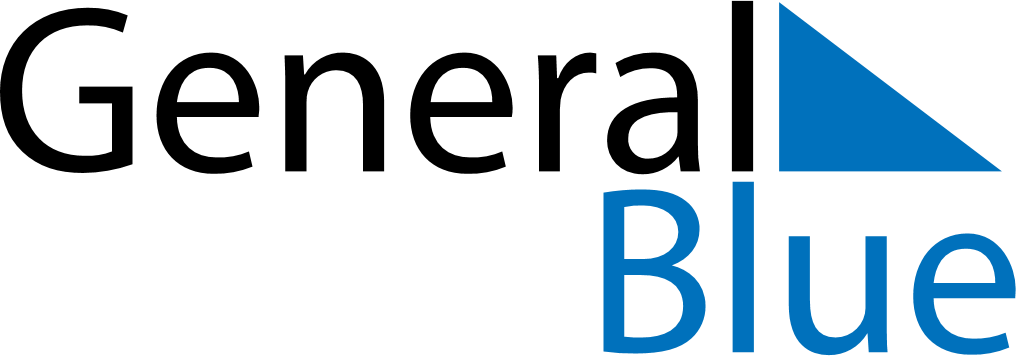 August 2021August 2021August 2021August 2021August 2021August 2021BarbadosBarbadosBarbadosBarbadosBarbadosBarbadosSundayMondayTuesdayWednesdayThursdayFridaySaturday1234567Emancipation DayKadooment Day8910111213141516171819202122232425262728293031NOTES